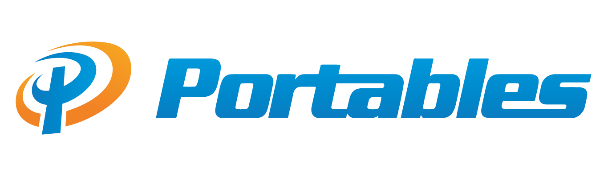 POSITION REQUISITIONRequest Date: Job Title:	Name of Hire:			Location: 	Shirt Size:Previous ATTUID?Reason:
[  ☐  ] Replacement 	[ ☐  ] Rehire		[    ] Newly Created Position                     

Replacement for:
Hourly Rate/Salary: 

Status – check one box in each row[   ] Hourly (non-exempt)		[   ] Regular		[   ] Full time                       	
[    ] Salaried (exempt)		[  ☐ ] Temporary		[  ☐ ] Part timePreferred Start Date:[  ] Previous mobile experience            [  ]  Previous entertainment sales experience                             [   ] Previous general retail experience      [   ] No experience – Will Train
[  ] ID’s Attached (back & front)

